Ordinary Differential EquationsInstructor:  Prof.Dr.Ayşe Hümeyra Bilge e-mail:ayse.bilge@khas.edu.tr:phone:0 533 267 44 12Textbook: Elementary Differential Equations and Boundary Value Problems.Ed8,BoyceR.C.DiPrima.JWSForeward: These lecture notes aim to review the material of the standard 2nd year differential equations course of engineering curricula and supplement it with an introduction to the study of partial differential equations. Ordinary differential equations are used in many engineering applications. First order ODE’s describe many growth and decay phenomena. Second order ODE’s describe osciallatory phenomena. Series solutions are needed for the study of for example Bessel funcions that describe propagation of waves. The method of Laplace transform is used in taking into account initial conditions. Systems of ODE’s are used as models for all linear systems and find important applications in control theory. re are many fine textbooks  part on ordinary differential equations is based Partial differential equations solvable by the method of separation of variables are also studied in a first course in differential equations. These topics are presented under the PDE headings.The notes on ODE’S consist of the following partsPart 1: First order ordinary differential equationsPart 2: Higher order ordinary differential equationsPart 3: Series solutionsPart 4: Laplace transformPart 5: Systems of ODE’sPart 4Laplace TransformThe Laplace TransformThe Laplace transform of a function f(t) is defined by provided that the integral exists.The Laplace transform is useful in finding solutions of initial value problems for O.D.E’s  with constant coefficients, in particular when the input is discontinuous.You should be familiar with using the table of Laplace transforms.In applying the Laplace transform to the solution of ODE’s we use the following theorems: Theorem.               provided that certain technical conditions are satisfied.It follows that              etc.Step FunctionsUnit step function at t=0  is denoted by  Unit step function denoted by  at t=c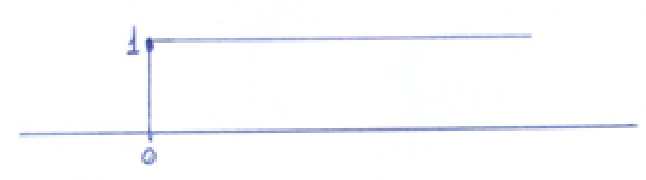 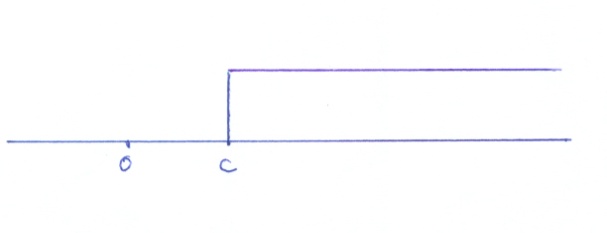 Impulse Functions An impulse is a function which is very large for a short time interval and zero otherwise. It can occur in practice as voltages or forces that act for a short time inteval.It is defined by its effect under an integral sign. It is denoted by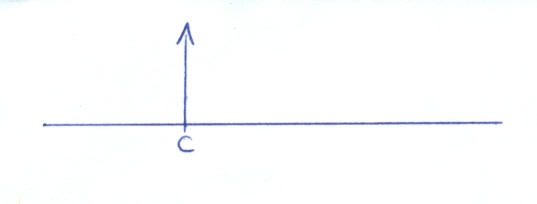 and shown as an arrow at  .  Its Laplace transform is:The Convolution IntegralThe convolution of two function  and  is defined by What makes it useful is the propertyConversely, if we want to compute the inverse Laplace tr. of a product and we know  and  we simply writewithout doing any work such as partial fraction expansion.QUIZ      Laplace TransformUse the Laplace transform to solve Compare it with the standard solutionSolve        Solve                     Give the solution as a convolution integralEND OF PART 4Ex:  Solve Let   You have to use partial fraction expansion:Ex : Solve    Use partial fraction expansion:Ex.  Solve   [ ]From (1) and (3) we get         =Ex:   Solve            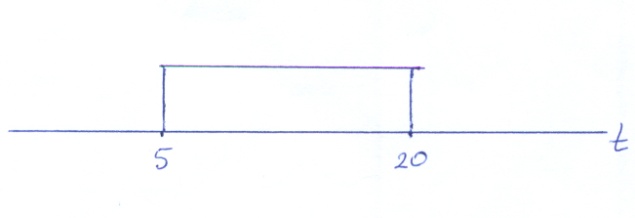 Use partial fraction expansionThis means  is applied standing at  then the same function is substructed at  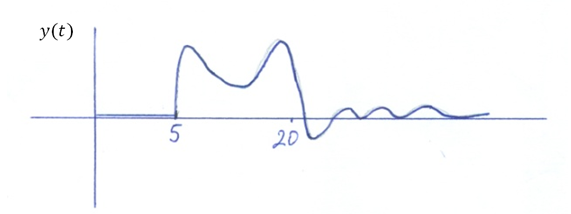 Ex:    Solve    Ex:    